THE 7 MOST ENDANGERED 2018NOMINATION FORMDeadline for nomination: 30 June 2017This form should be filled out in English and sent in digital form by e-mail to the attention of Elena Bianchi, at eb@europanostra.orgNominated SiteName of the nominated site:Address (street name and number – postal code – town – country):Website (if any): Does the site have national/regional/local cultural heritage designation or protection status in its country?  Yes, please specify: NoIs the site included on the UNESCO World Heritage List, either as a World Heritage Site or as part of one?  Yes NoIs the site included on the UNESCO World Heritage in Danger List? Yes NoIs the site included on the World Heritage Watch list? Yes, in which year? NoHas the site received an EU Prize for Cultural Heritage/ Europa Nostra Awards? Yes, in which year? NoHas the site been awarded the European Heritage Label? Yes, in which year? NoType  Historic buildings and their ensembles, with their surrounding townscapes or landscapes  Places of worship  Archaeological sites, with their surrounding landscapes  Industrial buildings and areas  Parks, gardens and cultural landscapes  Heritage sites of historical importance (« Lieux de mémoire »)     Movable heritage   Other (please specify)GPS co-ordinates of the Nominated Site                                                                       (Decimal Latitude and Decimal Longitude separated by a comma. The degree symbol can be omitted.  For example: 37.975258, 23.736633)Brief description of the Nominated Site and its significance in the European context (max. 150 words)Description of the Nominated Site (max. 250 words)Significance of the Nominated Site, including current use (max. 500 words)Please also assess and define the specific value of the Nominated Site for the local community and whether it is of special environmental importance.C. State of conservation of the Nominated Site, including current use (max. 500 words)Please also specify whether the Nominated Site is currently under human habitation. D. Threat(s) to the Nominated Site and any damage that has already occurred (max. 500 words) Please also specify what is the likely path of deterioration if corrective measures are not taken, E. Actions planned or already being undertaken to save the Nominated Site in question and the proposed / possible timing (with a schedule and phasing). Please indicate potential constraints (max. 500 words)                                                                                                              Please also include the estimated costs (in Euro) for these actions, the potential financial sources and the managerial structure and organisation envisaged. Discuss options considered.F. Potential solutions that would eliminate or reduce the threats in the short and long term (max. 500 words) Include the future potential of the Nominated Site in the economic / social / educational field, at both the regional and local level. Also provide the long term strategy and details of possible costs, timing, financing and revenues and the necessary actions envisaged for success. Indicate whether the project forms part of a wider regional/national plan. Discuss options considered.G. Partners in the Campaign (max. 500 words)Include information about any additional partners (public or private, including research institutions and NGOs) involved in any existing, past or ongoing campaign to save the Nominated Site, both financial and otherwise. Explain their potential status and roles.Please provide contact details.H. Sustainability of proposed actions and solutions and the environmental impacts.To the extent possible, include information on the technical solutions proposed including; the associated operating and regular maintenance programmes; the associated costs and funding sources and; details of the responsible agency and its ability to sustain the project in the long term. Indicate any potential social impacts of the project on the local and surrounding population.Include information related to the environmental impacts of the proposals and whether a formal assessment is required legally and, if so, provide details including the administrative procedures necessary to obtain the necessary permits.I. List of captions and credits of the 15 high resolution photos submitted. The photographs must be sent as individual files in a separate folder. (Subject, description, name of the photographer)L. Letters of SupportPlease attach two letters of support for your nomination from other organisations (public or private)M. Supplementary Materials (Optional) Examples of supplementary materials include: conservation reports or other technical assessments relevant to the site; architectural drawings documenting structures on the site or recording their condition; bibliography of resources relevant to the site such as books, journal articles, press clippings, online sources; maps showing the location of the site; project budgetsNominator  Name (title - first name - last name):Function:Organisation:Address (Street name and number – postal code – town – country):Telephone (incl. country code):Mobile phone (incl. country code):E-mail:Website (if any):Owner(s)  Public	 Private		 Other (please specify)Is the owner of the site aware of the nomination to the 7ME 2018?  yes  	 noHas the owner endorsed this nomination?  yes	 no, becauseIf multiple owners, give appropriate detailsName (title - first name - last name):Function:Organisation:Address (street name and number – postal code – town – country):Telephone (incl. country code):Mobile phone (incl. country code):E-mail:Website (if any):Administrative and legal responsibility for the Nominated Site, if other than the owner  Public		Private		Other (please specify)Is the administrative and legally responsible of the site aware of the nomination to the 7ME 2018? yes  	 noHas the administrative and legally responsible for the Nominated Site endorsed this nomination?  yes		 no, becauseName (title - first name - last name):Function:Organisation:Address (street name and number – postal code – town – country):Telephone (incl. country code):Mobile phone (incl. country code):E-mail:Website (if any):Declaration of nominatorI wish to nominate the above-named entry to the 7 Most Endangered Sites 2018 and I agree to serve as the contact person with whom Europa Nostra will correspond directly about the nomination. I agree to provide updates to Europa Nostra about changes in the status of the site and to notify of changes in my contact information and/or my relationship to the site.I confirm that I have obtained permission from the owners of the copyright in order for Europa Nostra and partners to freely use the photographs and material submitted (and others subsequently requested) for all purposes of publication and promotion of the 7 Most Endangered Programme. Any reproduction rights, releases and/or permissions are my responsibility.Date:						Name and digital signature of the nominator:Checklist Nomination form in word format, filled out in English and with the digital signature of the nominator Up to 15 high resolution (about 1800 x 1200 jpeg) images (e.g. actual or historic photographs, maps or drawings) as individual files A limited amount of additional or larger supplementary information (such as letters of support; conservation reports or other technical assessments relevant to the site; architectural drawings documenting structures on the site or recording their condition; bibliography of resources relevant to the site; press clippings; online sources; maps showing the location of the site; project budgets) may be sent in digital form only. This material should be preferably in English.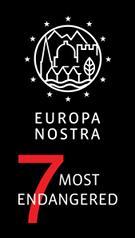 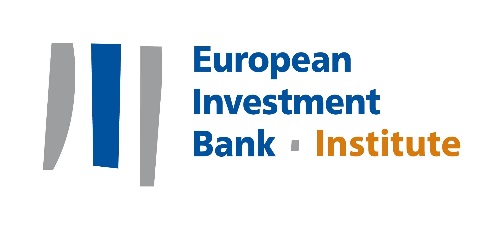 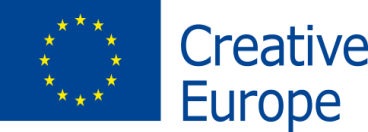 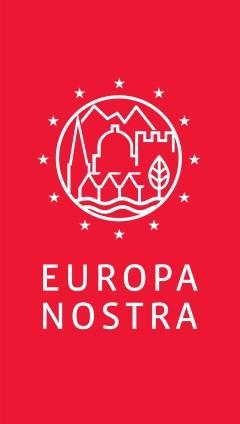 